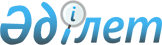 Об утверждении Правил проведения раздельных сходов местного сообщества и количественного состава представителей жителей села, поселка для участия в сходе местного сообщества поселка Тобол района Беимбета Майлина Костанайской области
					
			Утративший силу
			
			
		
					Решение маслихата района Беимбета Майлина Костанайской области от 20 марта 2020 года № 366. Зарегистрировано Департаментом юстиции Костанайской области 30 марта 2020 года № 9058. Утратило силу решением маслихата района Беимбета Майлина Костанайской области от 15 сентября 2023 года № 42
      Сноска. Утратило силу решением маслихата района Беимбета Майлина Костанайской области от 15.09.2023 № 42 (вводится в действие по истечении десяти календарных дней после дня его первого официального опубликования).
      Сноска. Заголовок изложен в новой редакции на государственном языке, текст на русском языке не меняется, решением маслихата района Беимбета Майлина Костанайской области от 24.12.2021 № 77 (вводится в действие по истечении десяти календарных дней после дня его первого официального опубликования).
      В соответствии с пунктом 6 статьи 39-3 Закона Республики Казахстан от 23 января 2001 года "О местном государственном управлении и самоуправлении в Республике Казахстан" и постановлением Правительства Республики Казахстан от 18 октября 2013 года № 1106 "Об утверждении Типовых правил проведения раздельных сходов местного сообщества" маслихат района РЕШИЛ:
      1. Утвердить прилагаемые Правила проведения раздельных сходов местного сообщества поселка Тобол района Беимбета Майлина Костанайской области.
      2. Утвердить количественный состав представителей жителей села, поселка для участия в сходах местного сообщества поселка Тобол района Беимбета Майлина Костанайской области, согласно приложению к настоящему решению.
      3. Признать утратившим силу решение маслихата "Об утверждении Правил проведения раздельных сходов местного сообщества и количественного состава представителей жителей сел для участия в сходе местного сообщества поселка Тобол Тарановского района Костанайской области" от 22 июля 2014 года № 223 (опубликовано 11 сентября 2014 года в газете "Маяк", зарегистрировано в Реестре государственной регистрации нормативных правовых актов за № 5031).
      4. Настоящее решение вводится в действие по истечении десяти календарных дней после дня его первого официального опубликования.
      Сноска. Правый верхний угол приложения 1 с изменением, внесенным решением маслихата района Беимбета Майлина Костанайской области от 24.12.2021 № 77 (вводится в действие по истечении десяти календарных дней после дня его первого официального опубликования). Правила проведения раздельных сходов местного сообщества поселка Тобол района Беимбета Майлина Костанайской области
      Сноска. Приложение 1 – в редакции решения маслихата района Беимбета Майлина Костанайской области от 24.12.2021 № 77 (вводится в действие по истечении десяти календарных дней после дня его первого официального опубликования). 1. Общие положения
      1. Настоящие Правила проведения раздельных сходов местного сообщества поселка Тобол района Беимбета Майлина Костанайской области разработаны в соответствии с пунктом 6 статьи 39-3 Закона Республики Казахстан от 23 января 2001 года "О местном государственном управлении и самоуправлении в Республике Казахстан", постановлением Правительства Республики Казахстан от 18 октября 2013 года № 1106 "Об утверждении Типовых правил проведения раздельных сходов местного сообщества" и устанавливают порядок проведения раздельных сходов местного сообщества жителей поселка Тобол.
      2. В настоящих Правилах используются следующие основные понятия:
      1) местное сообщество – совокупность жителей (членов местного сообщества), проживающих на территории сельского округа, в границах которой осуществляется местное самоуправление, формируются и функционируют его органы;
      2) раздельный сход местного сообщества – непосредственное участие жителей сельского округа в избрании представителей для участия в сходе местного сообщества. Глава 2. Порядок проведения раздельных сходов местного сообщества
      3. Для проведения раздельного схода местного сообщества территория сельского округа подразделяется на участки (села).
      4. На раздельных сходах местного сообщества избираются представители для участия в сходе местного сообщества в количестве не более трех человек.
      5. Раздельный сход местного сообщества созывается и организуется акимом поселка Тобол.
      6. О времени, месте созыва раздельных сходов местного сообщества и обсуждаемых вопросах население местного сообщества оповещается акимом поселка Тобол не позднее чем за десять календарных дней до дня его проведения через средства массовой информации или иными способами.
      7. Проведение раздельного схода местного сообщества в пределах села организуется акимом поселка Тобол.
      При наличии в пределах улицы многоквартирных домов раздельные сходы многоквартирного дома не проводятся.
      8. Перед открытием раздельного схода местного сообщества проводится регистрация присутствующих жителей соответствующего села имеющих право в нем участвовать.
      Раздельный сход местного сообщества считается состоявшимся при участии не менее десяти процентов жителей (членов местного сообщества), проживающих в данном селе и имеющих право в нем участвовать.
      9. Раздельный сход местного сообщества открывается акимом поселка Тобол или уполномоченным им лицом.
      Председателем раздельного схода местного сообщества является аким поселка Тобол или уполномоченное им лицо.
      Для оформления протокола раздельного схода местного сообщества открытым голосованием избирается секретарь.
      10. Кандидатуры представителей жителей села для участия в сходе местного сообщества выдвигаются участниками раздельного схода местного сообщества в соответствии с количественным составом, утвержденным маслихатом района.
      11. Голосование проводится открытым способом персонально по каждой кандидатуре. Избранными считаются кандидаты, набравшие наибольшее количество голосов участников раздельного схода местного сообщества.
      12. На раздельном сходе местного сообщества ведется протокол, который подписывается председателем и секретарем и передается в аппарат акима поселка Тобол.
      Сноска. Правый верхний угол приложения 2 с изменением, внесенным решением маслихата района Беимбета Майлина Костанайской области от 24.12.2021 № 77 (вводится в действие по истечении десяти календарных дней после дня его первого официального опубликования). Количественный состав представителей жителей сел для участия в сходе местного сообщества поселка Тобол района Беимбета Майлина Костанайской области
      Сноска. Приложение 2 – в редакции решения маслихата района Беимбета Майлина Костанайской области от 09.03.2022 № 105 (вводится в действие по истечении десяти календарных дней после дня его первого официального опубликования).
					© 2012. РГП на ПХВ «Институт законодательства и правовой информации Республики Казахстан» Министерства юстиции Республики Казахстан
				
      Председатель сессии 

А. Тугельбаев

      Секретарь маслихата района Беимбета Майлина 

С. Сапабеков
Приложение 1 
к решению маслихата
от 20 марта 2020 года
№ 366Приложение 2
к решению маслихата
от 20 марта 2020 года
№ 366
№
Наименование населенного пункта
Количество представителей жителей поселка (человек)
1
В границах поселка Тобол: улицы Южная 4, 5, 7, 13-15, 17, 24, 25, 27-30, 34, 36, 41, 49, 51, 62, 64, 70, 88, Болашақ 20, 45, 51, 61, 64, 68, 70, 73, 78, 79, 85, 87, 91, 95, 96, 101, 103, 105-109, 110, 112, 116, 118, 122, 132, 134, 138, Степная 3, 6, 7, 9, 12, 13, 17, 22-26, 28, 31, 32, 34-37, 50, 58, 66, Карьерная 2, 6, 10, 12, 14, 16, 20, 21, 28, 41, Новая 5-7, 9, 12, 14, 15, 17, 22, 23-27, 30, 38, 39, 42, 44, 46, 48, 52, Нефтебазовская 8, 12, 14-20, 22-26, 30, 32, 37, 38, 40-45, 47, 49, 50, 52, 54-57, 59, 61, 65, Бақыт 2-10, Панфилова 5, 6, 9, 15, 21, 23, Каменный карьер 1-3, 5, 8, 9, ВОДРЕМ-303 303, КСМК 1, 3, 5, 9, 11, 13, 14, 18, 19, 21, 26, 28, 36, 38-42, 44-47, Школьный тупик 1, 4-6, 16, 19, 27.
3
2
В границах поселка Тобол: улицы Восточная 2а, 5, 7, 8, 9, 10-12, 15, 19а, Комсомольская 1, 2а, 5, 7, 11, 20, 21, 22, 24, 29, Юбилейная 1-9, 11-13, Титова 1, 2, 5, 7, 11-13, 15-17, 19, 22-26, 29-36, Тарана 1, 2, 4, 6, 7, 11, 12, 14-19, 21-23, 25, 26, 27, 29, 30, 32, 33, 35-48, Гагарина 1-12, 14-18, 20-23, 24-26, 28-44, 46, 48, Молодежная 5, 7, 9, 11, 18, 20, 22, 30, Бейбітшілік 4-10 четная сторона, 9, 18, 21, 23, 28, 42, 45, 46, 48, 49, 58, 62, 63, 66, Викторовская 2, 4, 5, 8, 14, 18, 20, 22, Достық 3, 5, 8, 9, 15, 17, 26, 31, 42, 49, 51, 52, 57, 60, 62, Тәуелсіздік 3, 6, 9, 14, 28, 29, Жеңіс 1, Элеваторная 8, 10, 13, 19, 31-43 нечетная сторона, 47-51, 53, 61, 65, 67, 69, 71, Строительная 1, 3-6, 8-10, 11-17, 20, 22-30, 32-34, 35-37, 39-41, 43, 44, 47, 51, 53, 56, 58, 59, 61, ДЭУ-23 1-6, Бірлік 1-4, 4а, 5-7, 9, 11, Больничный переулок 4, 5, 6, Самал 2, 6, 10-12, 15, 22, 23, 24, 25, 30, 31.
3
3
В границах поселка Тобол: улицы Станционная 3, 5, 17, 19, 23, 25, 27, 35, 35/1, Элеваторная 14, 16, 18, 24, 30, 40-66 четная сторона, 75, 81, 83, 87-95 нечетная сторона, Рабочая 4, 13, 17, 19, 23, 39, Тәуелсіздік 39, 43, 47, 49, 53, 58, 59, 64, 71, 75, 81, 83, 85-88, 91, 95, 97, 98, 99, 100, 104, 120-126 четная сторона, 130, 134, Тобольская 2, 4, 6, 7, 8, 10-13, 15-17, 19, 21, 24, 25, 27, 36, 37, 38, 40, 52, Кустанайская 1-4, 6, 6а, 8, 11, 12, 15-18, 21, 23, 25, 32, 36-48 четная сторона, Достық 61, 62, 65а, 73, 77, 80, 88, 92, 94, 100, 102, 106-112 четная сторона, 116, 120-124 четная сторона, 128, 132, 134, 138, 140, 144, 148, Викторовская 13, 17-23 нечетная сторона, 31, 33, 34, 36, 38, 39, 40, 41, 47, 48, 50, 54-56, 59, 62, 63, 65, 66, 69, 73-76, 84, 90, 96, Северная 1, 5-7, 9-12, 14-29, 32, 37, 38, 40-42, 44, 46-48, 50, 52, 54, 56, 58, 59, 63, 67-75 нечетная сторона, 79, Целинная 1, 1а, 2, 3, 5-8, 10-16, 17-19, 22-24, 26, 27, 28, 31, 32, 34-36, 38-46, 48, 50, 52, 54, 56, 58, 60, 66, 68, 70, Бейбітшілік 71, 71а, 90, 98, 100-124 четная сторона, 128, 134-140 четная сторона, 144, 148, 150, 152, 162, 164.
3
4
В границах поселка Тобол: улицы Станционная 31, 33, 37, 57, 59, 69-85 нечетная сторона, Путейская 1а, 2-6, Элеваторная 99, 101, 105-117 нечетная сторона, 121, 123, Бейбітшілік 77, 79, 83-113 нечетная сторона, 121, 123, 127, 153, 161-165 нечетная сторона, 166, 167, 169, 173, 174, 178, 180, 183-185, 187, 192-194, 197, 198, 203-213 нечетная сторона, 210-216 четная сторона, 228, 236, 238, 242, 244, 244а, 248, 258, 264, 268, 270, 272, 276, 280, 284, 286, 290, 292, 294, 298, 306, 310-318 четная сторона, Рабочая 41, 43, 49, 51, 53, 57, 59, 61, 65, 75, Тәуелсіздік 97-107 нечетная сторона, 113-133, 137-143 нечетная сторона, 142, 147, 147а, 148, 152, 155, 157, 159, 162, 164, 166, 169, 170, 174, 177, 181, 182, 185, 186, 188, 189, 193, 195-200, 202, 204, 210, 214, 222, 228, 232, 234, 242, 248-258 четная сторона, 266, 268, Кустанайская 31, 35, 37, 39, 43-49 нечетная сторона, 60, 72, 84, 94, 96, 100, 102, Достық 79, 81, 83, 85, 89, 91, 95, 97, 99, 101, 111, 113, 118, 150, 154, 166, 168, 176-188 четная сторона, 192, 200, 204, 208-214 четная сторона, 216, 218, Целинная 49, 57, 63, 65, 72, 75, 77, 78, 80-82, 87, 91, 92, 96, 100, 102, 105, 105а, 109, 111-117 нечетная сторона, Западная 3, 6, 8-13, 15, 17-19, 20, 48, Северная 87, 95, 107, 113-117 нечетная сторона, 121, 123, 127, 129, 135, 137, 139, 145-157 нечетная сторона, Викторовская 93, 95, 97, 99, 100, 103, 107, 110, 116, 117, 120, 121, 123, 128, 129, 131, 132, 136, 138, 143, 145, 147, 153-156, 158, 160-162, 165-170, 172-176, 178-185, 187.
3
5
село Приозерное
3